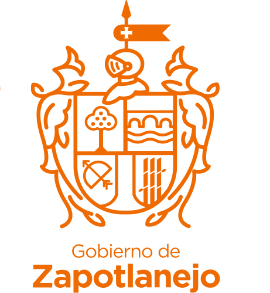 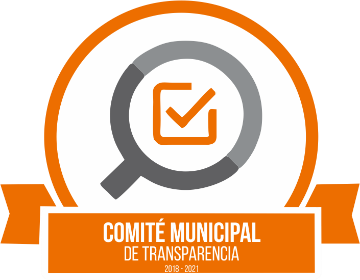 ACTA DE INSTALACIÓN DEL COMITÉ DE TRANSPARENCIA2018-2021En el Municipio de Zapotlanejo, Jalisco y siendo las 13:30 horas del día 06 seis de diciembre del año 2018 dos mil dieciocho, día señalado para llevar a cabo la segunda reunión del Comité de Transparencia de Zapotlanejo, Jalisco, correspondiente a la Administración 2018-2021, estando reunidos en la Presidencia Municipal, ubicada en la calle Reforma, número 02 dos, en la colonia Centro, de esta cabecera Municipal, previo citatorio e invitación, los representantes de los integrantes del Comité que se preside, con el objetivo de realizar modificación al Comité de Transparencia de Zapotlanejo, Jalisco, en su segunda sesión. -------------------------------------------------------------------------------------------------------------------------------------------------------------------------------------Confirmando que existe Quórum Legal para llevar a efecto de la presente modificación  del Comité de Transparencia. ----------------------------------------------------------------------------------------------------------------------------------------------------------------------------------------------------------------------------------------------Contando con la presencia del Presidente del Comité de Zapotlanejo.                                                                 L.A.P. Héctor Álvarez Contreras-----------------------------------------------------------------------------------------------------------------------------------------------------------------------------------------------------------------------------                                            El C. José Rosario Camarena Hermosillo, Titular de la Unidad de Transparencia de Zapotlanejo.                ----------------------------------------------------------------------------------------------------------------------------------------------------------------------------------------------------------------------------------------------------------------------La presente sesión fue convocada conforme al siguiente:EN EL DESAHOGO DEL PRIMER PUNTO DEL ORDEN DEL DIA.--------------------------------------------------El Secretario Técnico del Comité de Transparencia de Zapotlanejo, Jalisco, el C. José Rosario Camarena Hermosillo, hace constar que se realizó un registro previo a la presente sesión, cuyas hojas de registro se anexarán a la presente acta como parte integral de la misma.-----------------------EN EL DESAHOGO DEL SEGUNDO PUNTO DEL ORDEN DEL DIA.-----------------------------------------------El Presidente Municipal, L.A.P. Héctor Álvarez Contreras se encarga de dar la bienvenida a los presentes ---------------------------------------------------------------------------------------------------------------------EN EL DESAHOGO DEL TERCER PUNTO DEL ORDEN DEL DIA.---------------------------------------------------El C. José Rosario Camarena Hermosillo, hace uso de la voz, procediendo a leer el orden del día para su posterior aprobación por parte de los integrantes presentes.-----------------------------------------------EN EL DESAHOGO DEL CUARTO PUNTO DEL ORDEN DEL DIA.--------------------------------------------------El Titular de la Unidad de Transparencia, C. José Rosario Camarena Hermosillo se encarga de presentar la propuesta para la modificación del Comité de Transparencia.----------------------------------Con fundamento en la Ley de Transparencia y Acceso a la Información Pública del Estado de Jalisco y sus Municipios, en el artículo 28, el comité de Transparencia deberá estar formado por el Titular del Sujeto Obligado, quien llevara a cabo las atribuciones del Presidente de dicho Comité, el Secretario Técnico deberá ser el Titular de la Unidad de Transparencia y un Vocal, mismo que deberá realizar las actividades del Órgano de Control Interno, por lo anteriormente referido se loe hace saber que con fecha del 05 cinco de diciembre del año en curso, se llevó a cabo el proceso de entrega recepción, misma que el Ing. M.C. José Antonio Herrera Lomelí, realizo la entrega a la Lic. Esperanza Guadalupe Orozco Robles el cargo de Contralor Ciudadano, por lo que se convoca a la presente modificación del Comité de Transparencia, presentando como nuevo Vocal a la Lic. Esperanza Guadalupe Orozco Robles, Contralora Ciudadano.EN EL DESAHOGO DEL QUINTO PUNTO DEL ORDEN DEL DIA.--------------------------------------------------El L.A.P. Héctor Álvarez Contreras procedió a tomar protesta de la ley al nuevo Vocal del Comité de Transparencia, Lic. Esperanza Guadalupe Orozco Robles y lo hizo en los siguientes términos:-------------------------------------------------------------------------------------------------------------------------------------------- “PROTESTAN CUMPLIR Y HACER CUMPLIR LA CONSTITUCIÓN POLÍTICA DE LOS ESTADOS UNIDOS MEXICANOS, LA PARTICULAR DEL ESTADO Y DEMÁS LEYES QUE DE ELLA EMANEN, ASÍ COMO LOS ACUERDOS, REGLAMENTOS QUE ESTE AYUNTAMIENTO EXPIDA Y DESEMPEÑAR CON PROFESIONALISMO EL CARGO QUE SE LES HA CONFERIDO”.--------------------------------------------------En uso de la voz la interrogada contesto: “si protesto”, continuando con el uso de la voz el Presidente Municipal L.A.P. Héctor Álvarez Contreras concluyó diciendo: “SI ASÍ LO HICIEREN QUE EL PUEBLO, LA NACIÓN, EL ESTADO Y EL MUNICIPIO SE LOS PREMIEN Y SI NO QUE ELLOS MISMOS SE LO DEMANDEN”.--------------------------------------------------------------------------------------------------------------------------------------------------------------------------------------------------------------------------------------------------EN EL DESAHOGO DEL SEXTO PUNTO DEL ORDEN DEL DIA.-------------------------------------------------El L.A.P. Héctor Álvarez Contreras, procedió a declarar formalmente instalado el Comité de Transparencia de Zapotlanejo, dándose por terminada la presente sesión a las doce horas con  treinta minutos del día 06 de diciembre del 2018. ordenándose hacer llegar copia simple del acta al Secretario General del h. ayuntamiento la presente acta.-------------------------------------------------------------------------------------------------------------------------------------------------------------------------------------------Se da por terminado el presente acto, firmando los que en ella intervinieron.ORDEN DEL DÍA:1.  Registro de Asistencia.2. Bienvenida por parte del Presidente del Comité de Transparencia.3. Presentación del orden del día para su aprobación por parte del Secretario Técnico del Comité de Transparencia, el C. José Rosario Camarena Hermosillo.4. Presentación y propuesta para la modificación del Comité de Transparencia, por parte del Secretario Técnico del Comité de Transparencia, el C. José Rosario Camarena Hermosillo.5. Toma de Protesta del nuevo Vocal del Comité de Transparencia, Lic. Esperanza Guadalupe Orozco Robles.6. Asuntos Varios y cierre de reunión.NOMBREFIRMAL.A.P. Héctor Álvarez ContrerasPresidente de la Comisión de TransparenciaC. José Rosario Camarena HermosilloSecretario Técnico del Comité de TransparenciaLic. Esperanza Guadalupe Orozco RoblesVocal del Comité de Transparencia